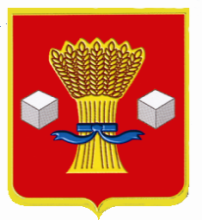 АдминистрацияСветлоярского муниципального района Волгоградской областиПОСТАНОВЛЕНИЕ от  ______ 2020	          № ______О  внесении изменений в постановление администрации Светлоярского муниципального района Волгоградской области  от 31 марта 2020 № 622 «О дополнительных мерах по реализации постановления Губернатора Волгоградской области от 15 марта 2020 № 179 «О введении режима повышенной  готовности функционирования органов управления, сил и средств территориальной подсистемы Волгоградской области единой государственной системы предупреждения и ликвидации чрезвычайных ситуаций»В целях исполнения постановления Губернатора Волгоградской области от 18 октября 2020 № 652 «О внесении изменения в постановление Губернатора Волгоградской области от 15 марта 2020 № 179 «О введении режима повышенной готовности функционирования органов управления, сил и средств территориальной подсистемы Волгоградской области единой государственной системы предупреждения и ликвидации чрезвычайных ситуаций», п о с т а н о в л я ю:1. Внести в постановление администрации Светлоярского муниципального района Волгоградской области  от 31 марта 2020 № 622 «О дополнительных мерах по реализации постановления Губернатора Волгоградской области от 15 марта 2020  № 179 «О введении режима повышенной готовности функционирования органов управления, сил и средств территориальной подсистемы Волгоградской области единой государственной системы предупреждения и ликвидации чрезвычайных ситуаций»  следующее изменение:абзац  пятый подпункта  2.3.  пункта 2  после  слов «18 октября  2020г.» дополнить словами: «, с 19 октября  по 01 ноября 2020г.».2. Настоящее постановление вступает в силу со дня его подписания  и подлежит официальному опубликованию и размещению на официальном сайте  Светлоярского муниципального района Волгоградской области.3. Контроль за исполнением настоящего постановления оставляю за собой.Глава  муниципального района                                                          Т.В.Распутина